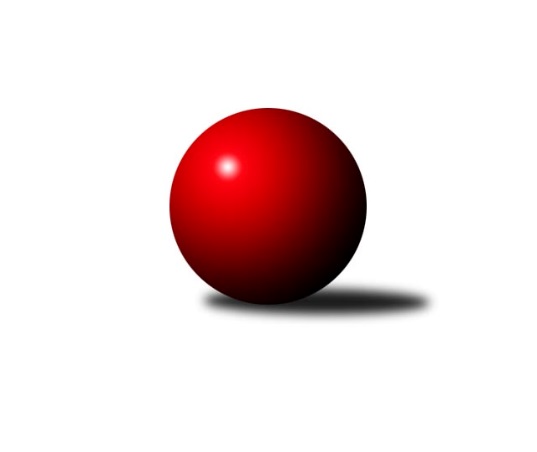 Č.13Ročník 2023/2024	16.7.2024 Mistrovství Prahy 4 2023/2024Statistika 13. kolaTabulka družstev:		družstvo	záp	výh	rem	proh	skore	sety	průměr	body	plné	dorážka	chyby	1.	TJ Sokol Rudná E	11	7	0	4	53.0 : 35.0 	(78.5 : 53.5)	2195	14	1606	589	93.5	2.	TJ Sokol Praha-Vršovice D	11	7	0	4	52.0 : 36.0 	(78.0 : 54.0)	2201	14	1595	606	89.4	3.	KK DP Praha B	11	5	4	2	48.0 : 40.0 	(66.5 : 65.5)	2133	14	1554	579	92.3	4.	SC Olympia Radotín C	11	6	1	4	50.0 : 38.0 	(68.0 : 64.0)	2272	13	1641	631	84.3	5.	SK Žižkov Praha E	12	5	1	6	41.0 : 55.0 	(63.0 : 81.0)	2126	11	1547	579	99.9	6.	KK Velké Popovice C	11	4	2	5	41.0 : 47.0 	(59.5 : 72.5)	2086	10	1533	553	102.2	7.	SK Rapid Praha B	11	1	0	10	27.0 : 61.0 	(54.5 : 77.5)	2136	2	1544	592	89.6Tabulka doma:		družstvo	záp	výh	rem	proh	skore	sety	průměr	body	maximum	minimum	1.	TJ Sokol Praha-Vršovice D	6	5	0	1	35.0 : 13.0 	(49.0 : 23.0)	2123	10	2212	2032	2.	TJ Sokol Rudná E	6	4	0	2	29.0 : 19.0 	(45.5 : 26.5)	2140	8	2202	2050	3.	KK DP Praha B	6	3	2	1	26.0 : 22.0 	(37.5 : 34.5)	2226	8	2285	2073	4.	SK Žižkov Praha E	5	3	0	2	22.0 : 18.0 	(33.0 : 27.0)	2213	6	2278	2143	5.	SC Olympia Radotín C	6	3	0	3	25.0 : 23.0 	(34.0 : 38.0)	2295	6	2404	2223	6.	KK Velké Popovice C	3	1	2	0	13.0 : 11.0 	(18.0 : 18.0)	2241	4	2310	2123	7.	SK Rapid Praha B	7	1	0	6	16.0 : 40.0 	(33.5 : 50.5)	2119	2	2184	2043Tabulka venku:		družstvo	záp	výh	rem	proh	skore	sety	průměr	body	maximum	minimum	1.	SC Olympia Radotín C	5	3	1	1	25.0 : 15.0 	(34.0 : 26.0)	2260	7	2298	2218	2.	TJ Sokol Rudná E	5	3	0	2	24.0 : 16.0 	(33.0 : 27.0)	2214	6	2375	2025	3.	KK DP Praha B	5	2	2	1	22.0 : 18.0 	(29.0 : 31.0)	2103	6	2238	1870	4.	KK Velké Popovice C	8	3	0	5	28.0 : 36.0 	(41.5 : 54.5)	2047	6	2231	1748	5.	SK Žižkov Praha E	7	2	1	4	19.0 : 37.0 	(30.0 : 54.0)	2104	5	2343	1825	6.	TJ Sokol Praha-Vršovice D	5	2	0	3	17.0 : 23.0 	(29.0 : 31.0)	2221	4	2355	2036	7.	SK Rapid Praha B	4	0	0	4	11.0 : 21.0 	(21.0 : 27.0)	2130	0	2218	2055Tabulka podzimní části:		družstvo	záp	výh	rem	proh	skore	sety	průměr	body	doma	venku	1.	TJ Sokol Rudná E	11	7	0	4	53.0 : 35.0 	(78.5 : 53.5)	2195	14 	4 	0 	2 	3 	0 	2	2.	TJ Sokol Praha-Vršovice D	11	7	0	4	52.0 : 36.0 	(78.0 : 54.0)	2201	14 	5 	0 	1 	2 	0 	3	3.	KK DP Praha B	11	5	4	2	48.0 : 40.0 	(66.5 : 65.5)	2133	14 	3 	2 	1 	2 	2 	1	4.	SC Olympia Radotín C	11	6	1	4	50.0 : 38.0 	(68.0 : 64.0)	2272	13 	3 	0 	3 	3 	1 	1	5.	SK Žižkov Praha E	12	5	1	6	41.0 : 55.0 	(63.0 : 81.0)	2126	11 	3 	0 	2 	2 	1 	4	6.	KK Velké Popovice C	11	4	2	5	41.0 : 47.0 	(59.5 : 72.5)	2086	10 	1 	2 	0 	3 	0 	5	7.	SK Rapid Praha B	11	1	0	10	27.0 : 61.0 	(54.5 : 77.5)	2136	2 	1 	0 	6 	0 	0 	4Tabulka jarní části:		družstvo	záp	výh	rem	proh	skore	sety	průměr	body	doma	venku	1.	KK DP Praha B	0	0	0	0	0.0 : 0.0 	(0.0 : 0.0)	0	0 	0 	0 	0 	0 	0 	0 	2.	KK Velké Popovice C	0	0	0	0	0.0 : 0.0 	(0.0 : 0.0)	0	0 	0 	0 	0 	0 	0 	0 	3.	SK Žižkov Praha E	0	0	0	0	0.0 : 0.0 	(0.0 : 0.0)	0	0 	0 	0 	0 	0 	0 	0 	4.	TJ Sokol Rudná E	0	0	0	0	0.0 : 0.0 	(0.0 : 0.0)	0	0 	0 	0 	0 	0 	0 	0 	5.	TJ Sokol Praha-Vršovice D	0	0	0	0	0.0 : 0.0 	(0.0 : 0.0)	0	0 	0 	0 	0 	0 	0 	0 	6.	SK Rapid Praha B	0	0	0	0	0.0 : 0.0 	(0.0 : 0.0)	0	0 	0 	0 	0 	0 	0 	0 	7.	SC Olympia Radotín C	0	0	0	0	0.0 : 0.0 	(0.0 : 0.0)	0	0 	0 	0 	0 	0 	0 	0 Zisk bodů pro družstvo:		jméno hráče	družstvo	body	zápasy	v %	dílčí body	sety	v %	1.	Marek Švenda 	SK Rapid Praha B 	10	/	11	(91%)	20	/	22	(91%)	2.	Libor Sýkora 	TJ Sokol Praha-Vršovice D 	10	/	11	(91%)	18	/	22	(82%)	3.	Luboš Machulka 	TJ Sokol Rudná E 	10	/	11	(91%)	17.5	/	22	(80%)	4.	Dagmar Svobodová 	KK DP Praha B  	9	/	10	(90%)	15	/	20	(75%)	5.	Jiří Svozílek 	KK DP Praha B  	9	/	11	(82%)	16.5	/	22	(75%)	6.	Petr Švenda 	SK Rapid Praha B 	8	/	11	(73%)	15	/	22	(68%)	7.	Gabriela Jirásková 	KK Velké Popovice C 	8	/	11	(73%)	14	/	22	(64%)	8.	Petr Zlatník 	SC Olympia Radotín C 	8	/	11	(73%)	13	/	22	(59%)	9.	Pavla Hřebejková 	SK Žižkov Praha E 	7	/	8	(88%)	14	/	16	(88%)	10.	Jaroslav Michálek 	KK DP Praha B  	7	/	8	(88%)	12	/	16	(75%)	11.	Milan Lukeš 	TJ Sokol Praha-Vršovice D 	7	/	10	(70%)	15	/	20	(75%)	12.	Petr Fišer 	TJ Sokol Rudná E 	7	/	10	(70%)	14	/	20	(70%)	13.	Barbora Králová 	SK Žižkov Praha E 	7	/	10	(70%)	14	/	20	(70%)	14.	Jan Kalina 	SC Olympia Radotín C 	7	/	10	(70%)	13.5	/	20	(68%)	15.	Ladislav Král 	KK Velké Popovice C 	7	/	10	(70%)	11	/	20	(55%)	16.	Miloš Dudek 	SC Olympia Radotín C 	7	/	10	(70%)	11	/	20	(55%)	17.	Miloslav Dvořák 	TJ Sokol Rudná E 	7	/	11	(64%)	15	/	22	(68%)	18.	Jarmila Fremrová 	TJ Sokol Praha-Vršovice D 	6	/	10	(60%)	13	/	20	(65%)	19.	Alena Gryz 	TJ Sokol Rudná E 	6	/	11	(55%)	13	/	22	(59%)	20.	Martin Hřebejk 	SK Žižkov Praha E 	6	/	11	(55%)	12	/	22	(55%)	21.	Jana Fišerová 	TJ Sokol Rudná E 	6	/	11	(55%)	12	/	22	(55%)	22.	Taťjana Vydrová 	SC Olympia Radotín C 	5	/	8	(63%)	8	/	16	(50%)	23.	Renata Göringerová 	TJ Sokol Praha-Vršovice D 	5	/	9	(56%)	9	/	18	(50%)	24.	Josef Málek 	KK DP Praha B  	4	/	6	(67%)	7	/	12	(58%)	25.	David Rezek 	SK Rapid Praha B 	4	/	9	(44%)	9	/	18	(50%)	26.	Květuše Pytlíková 	TJ Sokol Praha-Vršovice D 	4	/	9	(44%)	9	/	18	(50%)	27.	Libor Laichman 	KK DP Praha B  	4	/	9	(44%)	8	/	18	(44%)	28.	Jaroslav Kykal 	KK Velké Popovice C 	3	/	5	(60%)	5	/	10	(50%)	29.	Petr Katz 	SK Žižkov Praha E 	3	/	6	(50%)	4	/	12	(33%)	30.	Jana Beková 	KK Velké Popovice C 	3	/	8	(38%)	8	/	16	(50%)	31.	Michal Minarech 	SC Olympia Radotín C 	3	/	8	(38%)	7	/	16	(44%)	32.	Martin Štochl 	KK DP Praha B  	3	/	10	(30%)	6	/	20	(30%)	33.	Jakub Stluka 	TJ Sokol Praha-Vršovice D 	2	/	2	(100%)	4	/	4	(100%)	34.	Kateřina Majerová 	SK Žižkov Praha E 	2	/	4	(50%)	6	/	8	(75%)	35.	Aleš Nedbálek 	SC Olympia Radotín C 	2	/	5	(40%)	3.5	/	10	(35%)	36.	David Dungel 	SK Žižkov Praha E 	2	/	5	(40%)	3	/	10	(30%)	37.	Eva Hucková 	SC Olympia Radotín C 	2	/	7	(29%)	8	/	14	(57%)	38.	Tomáš Bek 	KK Velké Popovice C 	2	/	7	(29%)	5.5	/	14	(39%)	39.	Martin Svoboda 	SK Žižkov Praha E 	2	/	7	(29%)	4	/	14	(29%)	40.	Ludmila Zlatníková 	SC Olympia Radotín C 	2	/	7	(29%)	4	/	14	(29%)	41.	Ivana Bandasová 	KK Velké Popovice C 	2	/	8	(25%)	6	/	16	(38%)	42.	Helena Machulková 	TJ Sokol Rudná E 	2	/	9	(22%)	4	/	18	(22%)	43.	Petr Hrouda 	KK Velké Popovice C 	2	/	10	(20%)	4	/	20	(20%)	44.	Antonín Krampera 	SK Rapid Praha B 	2	/	10	(20%)	3	/	20	(15%)	45.	Jitka Vykouková 	TJ Sokol Praha-Vršovice D 	1	/	1	(100%)	2	/	2	(100%)	46.	Zdeněk Poutník 	TJ Sokol Praha-Vršovice D 	1	/	1	(100%)	2	/	2	(100%)	47.	Josef Vodešil 	KK Velké Popovice C 	1	/	2	(50%)	3	/	4	(75%)	48.	Antonín Krampera 	SK Rapid Praha B 	1	/	2	(50%)	1	/	4	(25%)	49.	Jaroslav Mařánek 	TJ Sokol Rudná E 	1	/	3	(33%)	3	/	6	(50%)	50.	Vladimír Busta 	SK Žižkov Praha E 	1	/	4	(25%)	3	/	8	(38%)	51.	Roman Lassig 	KK Velké Popovice C 	1	/	5	(20%)	3	/	10	(30%)	52.	Helena Hanzalová 	TJ Sokol Praha-Vršovice D 	1	/	7	(14%)	2	/	14	(14%)	53.	Marie Málková 	KK DP Praha B  	1	/	9	(11%)	2	/	18	(11%)	54.	Kristýna Málková 	KK DP Praha B  	0	/	1	(0%)	0	/	2	(0%)	55.	Irena Sedláčková 	TJ Sokol Praha-Vršovice D 	0	/	2	(0%)	2	/	4	(50%)	56.	Milan Barabáš 	SK Žižkov Praha E 	0	/	2	(0%)	1	/	4	(25%)	57.	František Buchal 	SK Žižkov Praha E 	0	/	2	(0%)	0	/	4	(0%)	58.	Karel Th?r 	SK Žižkov Praha E 	0	/	2	(0%)	0	/	4	(0%)	59.	Jaroslav Svozil 	SK Rapid Praha B 	0	/	6	(0%)	1.5	/	12	(13%)	60.	Roman Hašek 	SK Rapid Praha B 	0	/	8	(0%)	5	/	16	(31%)	61.	Tomáš Moravec 	SK Rapid Praha B 	0	/	8	(0%)	0	/	16	(0%)Průměry na kuželnách:		kuželna	průměr	plné	dorážka	chyby	výkon na hráče	1.	Radotín, 1-4	2298	1654	644	82.4	(383.1)	2.	SK Žižkov Praha, 3-4	2230	1629	601	89.5	(371.7)	3.	SK Žižkov Praha, 1-4	2208	1603	605	85.3	(368.1)	4.	Velké Popovice, 1-2	2128	1546	581	96.2	(354.8)	5.	TJ Sokol Rudná, 1-2	2099	1553	546	109.4	(349.9)	6.	Vršovice, 1-2	2043	1514	529	104.9	(340.5)Nejlepší výkony na kuželnách:Radotín, 1-4SC Olympia Radotín C	2404	1. kolo	Luboš Machulka 	TJ Sokol Rudná E	464	8. koloTJ Sokol Rudná E	2375	1. kolo	Barbora Králová 	SK Žižkov Praha E	443	12. koloTJ Sokol Rudná E	2341	8. kolo	Taťjana Vydrová 	SC Olympia Radotín C	442	8. koloTJ Sokol Praha-Vršovice D	2321	4. kolo	Jana Fišerová 	TJ Sokol Rudná E	441	1. koloSC Olympia Radotín C	2315	4. kolo	Gabriela Jirásková 	KK Velké Popovice C	437	6. koloSK Žižkov Praha E	2300	12. kolo	Miloš Dudek 	SC Olympia Radotín C	435	4. koloSC Olympia Radotín C	2290	8. kolo	Petr Fišer 	TJ Sokol Rudná E	430	1. koloSC Olympia Radotín C	2286	6. kolo	Luboš Machulka 	TJ Sokol Rudná E	425	1. koloSC Olympia Radotín C	2251	11. kolo	Taťjana Vydrová 	SC Olympia Radotín C	425	1. koloTJ Sokol Praha-Vršovice D	2249	11. kolo	Eva Hucková 	SC Olympia Radotín C	423	1. koloSK Žižkov Praha, 3-4SK Žižkov Praha E	2343	4. kolo	Pavla Hřebejková 	SK Žižkov Praha E	467	4. koloSC Olympia Radotín C	2291	7. kolo	Barbora Králová 	SK Žižkov Praha E	463	4. koloKK DP Praha B 	2285	7. kolo	Marek Švenda 	SK Rapid Praha B	440	2. koloKK DP Praha B 	2281	11. kolo	Martin Hřebejk 	SK Žižkov Praha E	437	11. koloSK Žižkov Praha E	2281	11. kolo	Pavla Hřebejková 	SK Žižkov Praha E	428	11. koloKK DP Praha B 	2257	2. kolo	Jaroslav Michálek 	KK DP Praha B 	424	2. koloKK DP Praha B 	2242	13. kolo	Miloš Dudek 	SC Olympia Radotín C	421	7. koloSC Olympia Radotín C	2218	13. kolo	Jiří Svozílek 	KK DP Praha B 	421	4. koloSK Rapid Praha B	2218	2. kolo	Dagmar Svobodová 	KK DP Praha B 	421	4. koloKK DP Praha B 	2216	9. kolo	Petr Švenda 	SK Rapid Praha B	417	9. koloSK Žižkov Praha, 1-4TJ Sokol Praha-Vršovice D	2355	6. kolo	Barbora Králová 	SK Žižkov Praha E	453	7. koloSC Olympia Radotín C	2298	3. kolo	Kateřina Majerová 	SK Žižkov Praha E	439	3. koloSK Žižkov Praha E	2278	7. kolo	Martin Hřebejk 	SK Žižkov Praha E	435	5. koloSK Žižkov Praha E	2266	3. kolo	Marek Švenda 	SK Rapid Praha B	430	7. koloSC Olympia Radotín C	2260	10. kolo	Jan Kalina 	SC Olympia Radotín C	429	10. koloTJ Sokol Rudná E	2259	12. kolo	Barbora Králová 	SK Žižkov Praha E	428	10. koloTJ Sokol Rudná E	2256	5. kolo	Jakub Stluka 	TJ Sokol Praha-Vršovice D	426	6. koloSC Olympia Radotín C	2240	5. kolo	Pavla Hřebejková 	SK Žižkov Praha E	426	3. koloSK Žižkov Praha E	2208	13. kolo	Petr Švenda 	SK Rapid Praha B	426	3. koloKK Velké Popovice C	2190	10. kolo	Milan Lukeš 	TJ Sokol Praha-Vršovice D	423	6. koloVelké Popovice, 1-2KK Velké Popovice C	2310	12. kolo	Jiří Svozílek 	KK DP Praha B 	439	12. koloKK Velké Popovice C	2289	9. kolo	Martin Štochl 	KK DP Praha B 	430	12. koloTJ Sokol Praha-Vršovice D	2207	9. kolo	Ladislav Král 	KK Velké Popovice C	419	9. koloKK Velké Popovice C	2123	5. kolo	Jiří Svozílek 	KK DP Praha B 	419	5. koloKK DP Praha B 	1973	12. kolo	Gabriela Jirásková 	KK Velké Popovice C	412	12. koloKK DP Praha B 	1870	5. kolo	Jana Beková 	KK Velké Popovice C	406	12. kolo		. kolo	Petr Hrouda 	KK Velké Popovice C	401	9. kolo		. kolo	Libor Sýkora 	TJ Sokol Praha-Vršovice D	399	9. kolo		. kolo	Jaroslav Kykal 	KK Velké Popovice C	397	12. kolo		. kolo	Milan Lukeš 	TJ Sokol Praha-Vršovice D	396	9. koloTJ Sokol Rudná, 1-2KK DP Praha B 	2238	6. kolo	Luboš Machulka 	TJ Sokol Rudná E	455	9. koloTJ Sokol Rudná E	2202	6. kolo	Luboš Machulka 	TJ Sokol Rudná E	446	13. koloTJ Sokol Rudná E	2185	9. kolo	Luboš Machulka 	TJ Sokol Rudná E	435	2. koloTJ Sokol Rudná E	2164	4. kolo	Jiří Svozílek 	KK DP Praha B 	432	6. koloKK Velké Popovice C	2159	11. kolo	Josef Málek 	KK DP Praha B 	428	6. koloTJ Sokol Rudná E	2133	13. kolo	Luboš Machulka 	TJ Sokol Rudná E	424	6. koloTJ Sokol Rudná E	2105	11. kolo	Luboš Machulka 	TJ Sokol Rudná E	423	11. koloTJ Sokol Rudná E	2050	2. kolo	Gabriela Jirásková 	KK Velké Popovice C	417	11. koloSK Žižkov Praha E	2040	9. kolo	Petr Fišer 	TJ Sokol Rudná E	417	6. koloTJ Sokol Praha-Vršovice D	2036	13. kolo	Kateřina Majerová 	SK Žižkov Praha E	408	2. koloVršovice, 1-2TJ Sokol Praha-Vršovice D	2212	7. kolo	Libor Sýkora 	TJ Sokol Praha-Vršovice D	441	3. koloTJ Sokol Praha-Vršovice D	2189	3. kolo	Libor Sýkora 	TJ Sokol Praha-Vršovice D	425	7. koloKK DP Praha B 	2159	3. kolo	Josef Málek 	KK DP Praha B 	401	3. koloKK DP Praha B 	2137	10. kolo	Milan Lukeš 	TJ Sokol Praha-Vršovice D	400	3. koloTJ Sokol Praha-Vršovice D	2135	8. kolo	Květuše Pytlíková 	TJ Sokol Praha-Vršovice D	399	7. koloTJ Sokol Praha-Vršovice D	2114	10. kolo	Libor Sýkora 	TJ Sokol Praha-Vršovice D	395	10. koloTJ Sokol Praha-Vršovice D	2058	2. kolo	Jaroslav Michálek 	KK DP Praha B 	395	10. koloTJ Sokol Praha-Vršovice D	2032	1. kolo	Libor Sýkora 	TJ Sokol Praha-Vršovice D	393	8. koloTJ Sokol Rudná E	2025	7. kolo	Jaroslav Michálek 	KK DP Praha B 	391	3. koloSK Žižkov Praha E	1885	1. kolo	Miloslav Dvořák 	TJ Sokol Rudná E	390	7. koloČetnost výsledků:	8.0 : 0.0	1x	7.0 : 1.0	3x	6.0 : 2.0	8x	5.0 : 3.0	8x	4.0 : 4.0	4x	3.0 : 5.0	7x	2.0 : 6.0	4x	1.0 : 7.0	4x